БОЙОРОК                                                                   РАСПОРЯЖЕНИЕ10 январь 2022 й. 		            №4                        10 января 2022 г.Об установлении сроков выплаты заработной платыУстановить, что  выплата заработной платы работникам администрации сельского поселения Юмашевский сельсовет муниципального района Чекмагушевский район Республики Башкортостан осуществляется 2 раза в месяц в следующие сроки: 16 числа текущего месяца - аванс, 30 (31) числа текущего  месяца - расчет по заработной плате.Врип главы сельского поселения			                  И.Ф. ГарифуллинаБАШҠОРТОСТАН  РЕСПУБЛИКАҺЫСАҠМАҒОШ  РАЙОНЫ муниципаль районЫНЫҢ   ЙОМАШ АУЫЛ СОВЕТЫ АУЫЛ  БИЛӘмӘҺЕ  ХАКИМИӘТЕ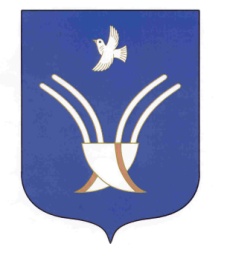 Администрациясельского поселенияЮМАШЕВСКИЙ СЕЛЬСОВЕТмуниципального района Чекмагушевский район Республики Башкортостан